Q1. Complete as árvores de Natal dos números decimais, conforme a regra:O VALOR DE CADA PENTÁGONO É A SOMA DOS DOIS PENTÁGONOS LOGO ABAIXO DELE.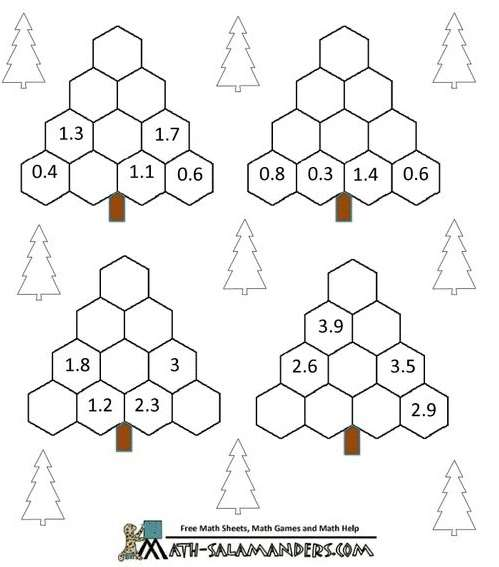 Para os dois problemas a seguir apresente a resolução completa: sentença matemática,cálculo e resposta.Q2. Bárbara é uma empreendedora e produz biscoitos natalinos. Ontem ela produziu 35caixinhas de biscoitos e obteve um lucro de R$ 224,00. Qual é o lucro pela venda de cadacaixinha de biscoito de Bárbara?Q3. Kyoko comprou uma dúzia de enfeites natalinos para decorar a nossa escola. PagouR$ 24,84 pelo total da compra. Quanto custaram 8 desses enfeites?Operações Natalinas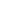 